【場　所】福岡市中央区大濠公園１₋９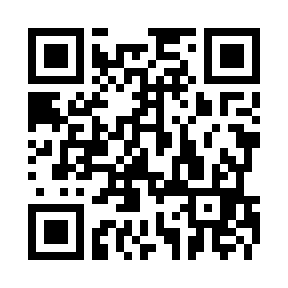 【条　件】手数料：売上の１５％＋消費税（当日現金払い，後日請求書払いも可）　　　　　 利用可能時間：９時～１８時　　　　　　出店者で用意するもの（釣銭，プライスカードなど）※金銭授受は、各出店者【客　層】公園内の散歩客（犬の散歩が多い）【駐車場】Dパーキング護国神社大濠公園南（最大料金７００円）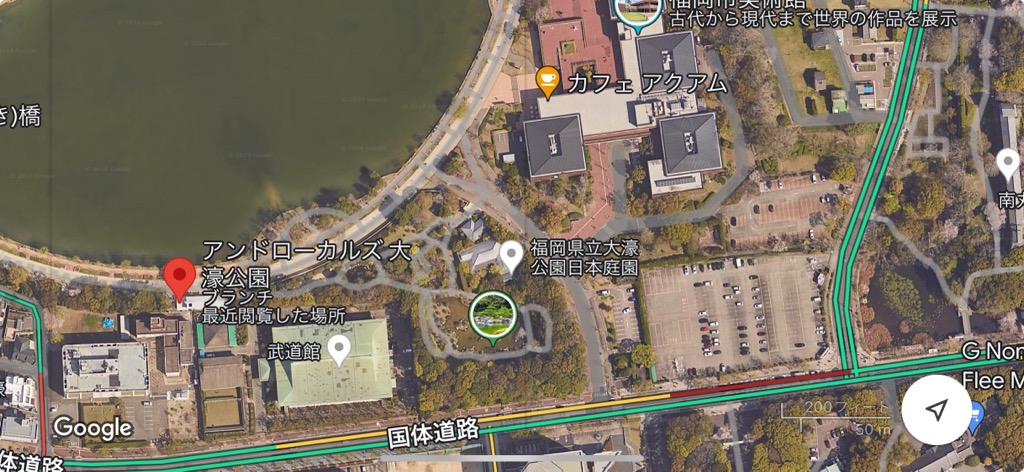 ■商品搬入に関して　店舗西側の大濠公園入口前で停車し商品の搬入が可能です。　ただし、道幅が狭く道路も公園入口のため、速やかに駐車場へ移動してください。　≪道順≫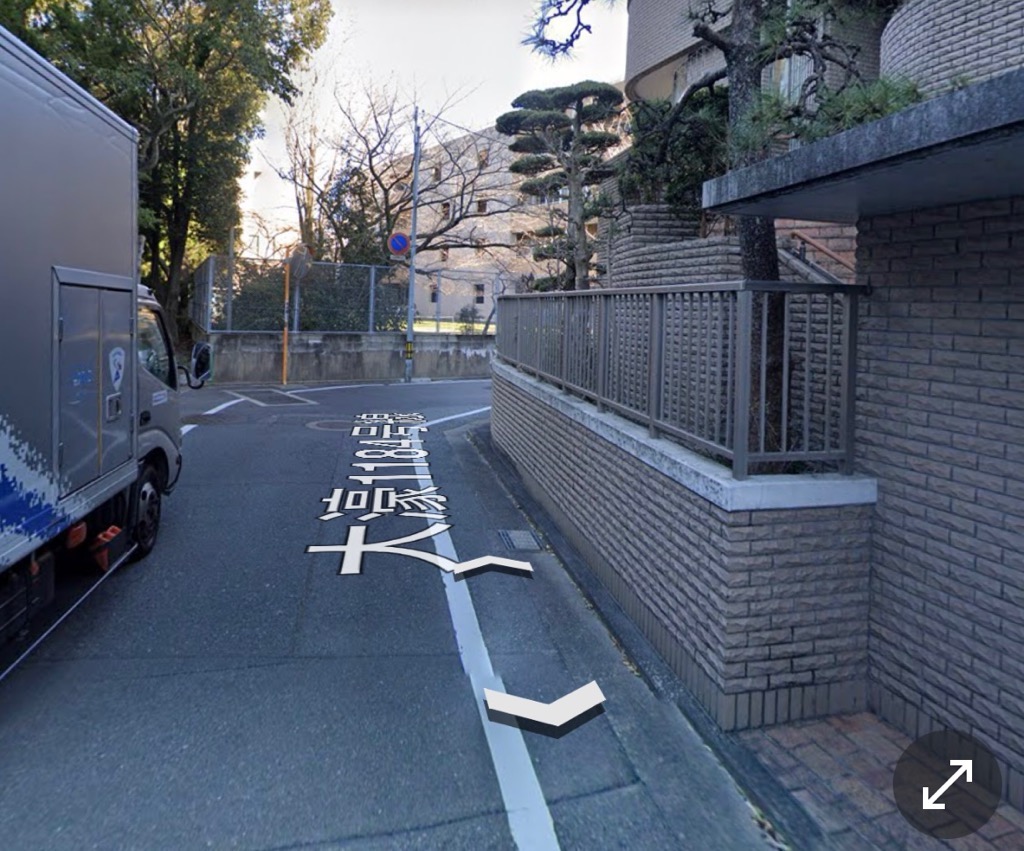 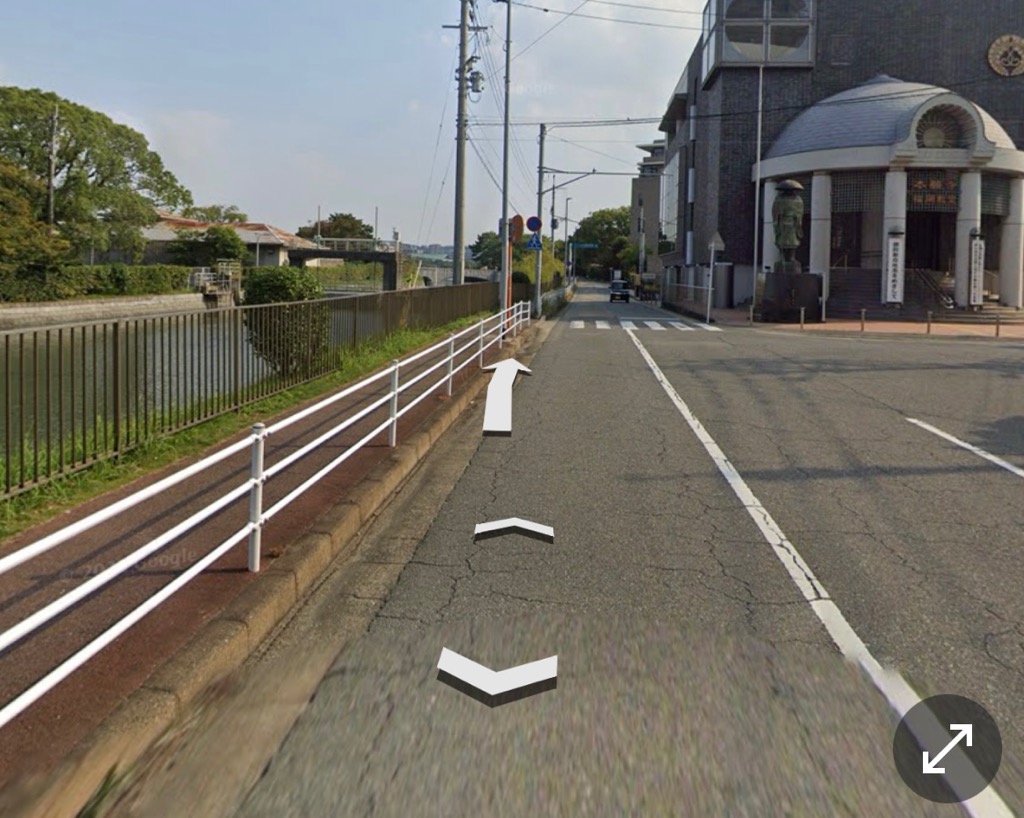 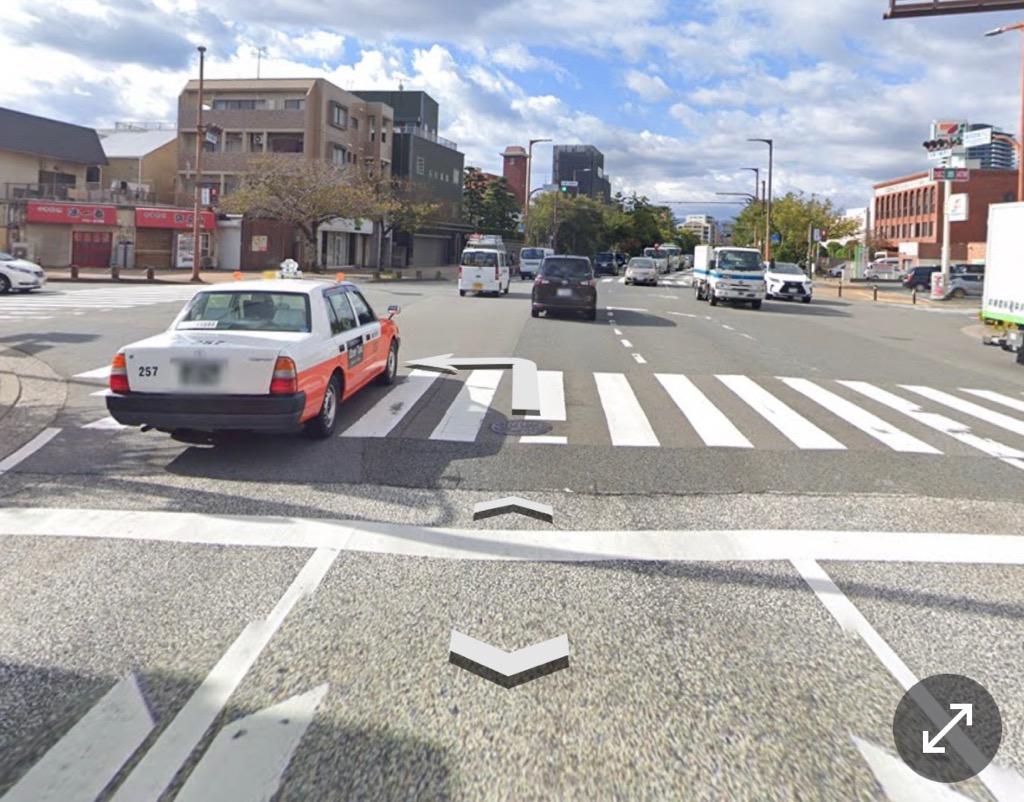 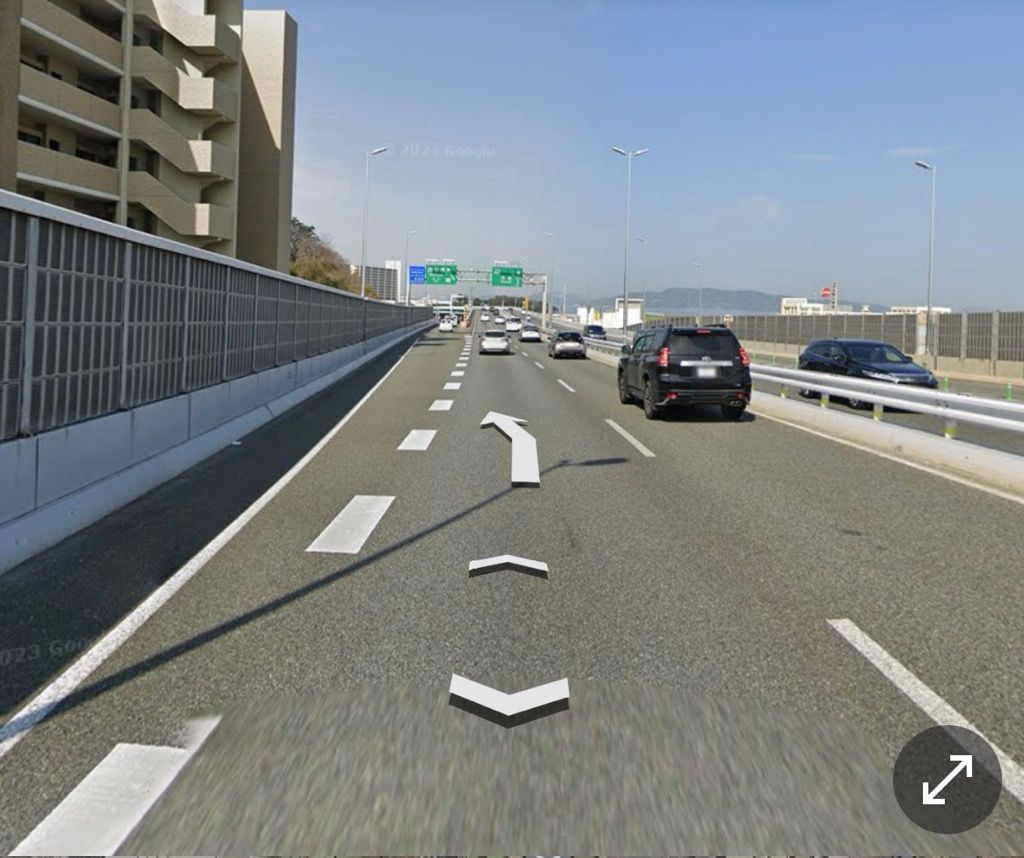 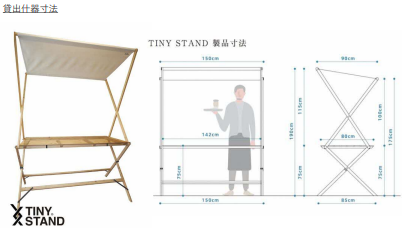 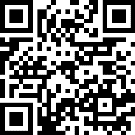 